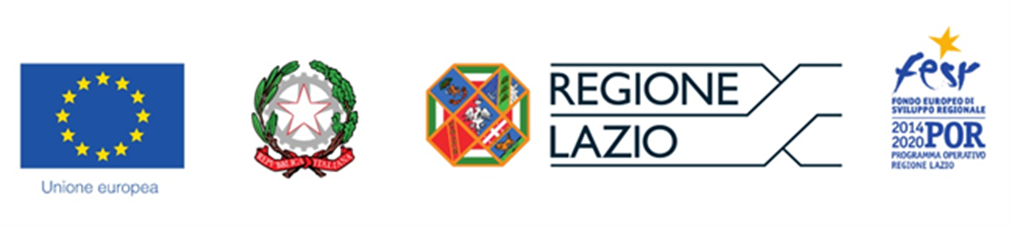 POR FESR 2014-2020 POTENZIAMENTO DELLE INFRASTRUTTURE DELLA RICERCA PNIR PER ELEVARE IL TASSO DI INNOVAZIONE DEL TESSUTO PRODUTTIVO REGIONALEDICHIARAZIONE RELATIVA A POTENZIALI CONFLITTI DI INTERESSE 	Spettabile 	Lazio Innova S.p.A.	Via Marco Aurelio 26/A 		00198 RomaOggetto: dichiarazione a corredo della Domanda per l’accesso alla Sovvenzione prevista dall’Avviso Pubblico “Potenziamento delle Infrastrutture di Ricerca PNIR per elevare il tasso di innovazione del tessuto produttivo regionale”: Progetto di cui al Formulario _________________ (N. identificativo) del __ / __/ 2018 (data di finalizzazione del Formulario). Il/la sottoscritto/a ____________________________________________________________________nato/a  a __________________________________________________________ il _______________residente nel Comune _________________________________________________________________(Via/Piazza, etc.) ____________________________________________________________ n°_______CAP _________ Provincia ______________ Stato __________________________________________In qualità di Legale Rappresentante della persona giuridica: __________________________________________ forma giuridica ________________________con sede legale nel Comune _________________________________________________________(Via/Piazza, etc.) __________________________________________________________ n° ______CAP _______ Provincia _____________ Stato __________________________________________PEC _______________________ E-mail ________________________ Telefono _______________C.F. ____________________________ P.IVA ___________________________________,VISTIla legge 6 novembre 2012, n. 190 “Disposizioni per la prevenzione e la repressione della corruzione e dell'illegalità nella pubblica amministrazione” e s.m.i., in particolare, l’art. 1, comma 9;il decreto del Presidente della Repubblica 28 dicembre 2000, n. 445 “Testo unico delle disposizioni legislative e regolamentari in materia di documentazione amministrativa” e s.m.i.;la deliberazione della Giunta regionale 14 febbraio 2017 n. 58 ”Adozione del Piano Triennale di Prevenzione della Corruzione e del Programma Triennale per la Trasparenza e l'Integrità per gli anni 2017-2019”;DICHIARAai sensi degli artt. 46 e 47 del D.P.R. 445 del 28/12/2000,consapevole delle sanzioni penali, nel caso di dichiarazioni non veritiere e falsità negli atti, richiamate dall’art. 76, consapevole altresì che, nel caso di dichiarazioni non veritiere e falsità negli atti, il Richiedente sopra indicato decadrà dai benefici per i quali la stessa dichiarazione è rilasciatache alla data della Domanda e della sottoscrizione del presente Documento SUSSISTONO i rapporti di parentela o affinità entro il secondo grado o coniugali di seguito indicati con Dirigenti o Funzionari della Direzione Regionale Formazione, Ricerca e Innovazione, Scuola e Università, Diritto allo Studio e di Lazio Innova S.p.A. Nome __________ Cognome _____________________________ Rapporto di parentela___________Nome __________ Cognome _____________________________ Rapporto di parentela___________ (replicare quanto necessario)Si impegna a dare tempestiva comunicazione in caso di sopravvenienza dei suddetti vincoli di parentela o affinità o di coniugio.SOTTOSCRITTO E DATATO CON FIRMA DIGITALE